2015. Schuller Kormorán KUPAVersenykiírás A verseny helye és ideje:	Fonyód, 2015.09.12.A verseny rendezője:	Fonyódi Kormoránok Vitorlás EgyesületVersenyvezető:		Dániel Gábor (0620-9866527)Versenybíróság elnöke:	Dániel DorottyaVersenyorvos:		Dr. Bazsika MáriaVersenyszabályok:	A versenyen a “Vitorlázás 2013-2016. versenyszabályai”, az MVSZ 2014. évre érvényes Általános Versenyutasítása,az MVSZ 2014. évre érvényes Verseny Rendelkezései,az osztályelőírások, valaminta jelen versenykiírás az érvényes.Részvételi jogosultság:	MVSZ 2014. évi versenyrendelkezése 1. pontja szerint. Az ott megfogalmazott követelményeknek nem megfelelő hajó, ill. versenyző nem nevezhető.Résztvevő hajóosztályok:     YS-I, YS-II ,YS-III, Összevont jolle.  Nevezés:	2014. 09. 11.	18-20 óra2014. 09 .12.	07-09 óraHelye:	Fonyódi kikötőmesteri irodánál06-20-2877699			 06-30-3346357Nevezési díj:		4.000.-Ft/fő(Az 1997.01.01-én és azután született versenyzők a mindenkori nevezési díj felét fizetik.Az 2001.01.01-én és azután született versenyzők –  mocók – nevezési díjat nem fizetnek.Versenyprogram,		3 pálya-futam lebonyolítását tervezi. Rajtidő:		10 óra  00 perc YS-Í		10 óra  05 perc YS-ÍÍ, összevont jolle		10 óra  10 perc YS-ÍÍÍVersenypálya:	Lásd melléklet szerintA pályajeleket bal kéz felöl kell kerülni.Pályajelek:	sárga, felfújható bója. A rendező-hajók narancsszínű lobogót viselnek.Időkorlátozás	Osztályonként elsőnek célba érkezett menetideje 1/3 idővel növelt.Nyilatkozat tétel:	A célvonalon való áthaladás a verseny szabályszerű teljesítését jelenti.Értékelés:	. Az értékelés az aktuális Ys lista alapjánóvás:	Az óvást legkésőbb a versenyvezető hajó partra érkezése után 1 órával kell írásban beadni a versenyirodán. Díjazás: 	Az egyes hajóosztályokban az első három hajó érem díjazásban részesül. Díjkiosztó	utolsó futam után 1 órával  Szavatosság kizárása: A versenyen való részvétellel kapcsolatos, illetve a  versenyen előfordult vagy okozott személyi és vagyoni  károkért a rendező szervezet, testület, illetve az azokban  résztvevő személyek semmiféle felelősséget vagy  szavatosságot nem vállalnak.Pályaverseny teljesítése: Rajt-1-2-1-2-cél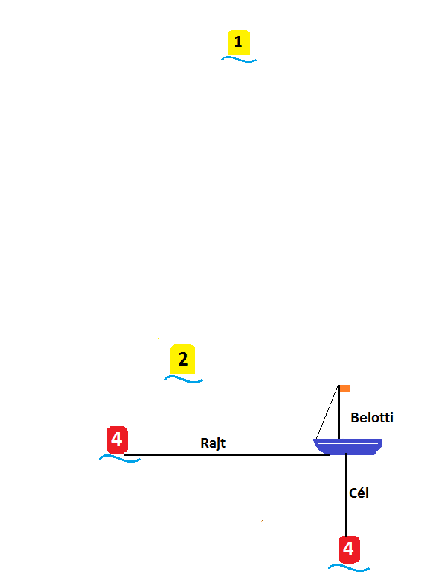 2015. éviSchuller Kormorán Kupa2015. Szeptember  12 - 13.